                    Miami County Park District 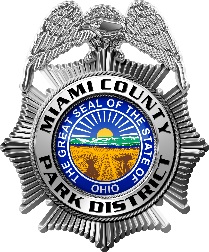 				Policing Annual Report 2021& Administrative Review Community Relations:It is the policy of the Miami County Park District (MCPD) to promote positive relationships between District members and the community by treating residents with dignity and respect.  MCPD strives to engage the public in safety strategy development and relationship-building activities through outreach and by making relevant policy and operations information available to the community in a transparent manner.  Responsibilities:Make casual and consensual contacts with community members.Foot patrol, visitor contacts and non- enforcement related, information sharing. Meet with volunteer groups and outside organizations.Become familiar with community groups, schools, and local businesses Hug the Earth, Eco- Splores camp, Fall Farm Festival, Holiday of Lights, etc.  Safe Communities Committee, UVCC Chair of Advisory Committee, Rotary, etc.National Night Out. Attend park sponsored school programs. Work with community members to identify MCPD issues and resolve problems. Park Advisory Board.Community Surveys.  Park user feedback. (Social Media/emails/Complaint forms/phone calls)Rangers conduct consistent foot patrolsRanger Activity and Conduct 0 Ranger Complaints 0 Use of Force incidents and reviews   0 Misdemeanor Citations Issued 0 Written Warring 0 Custodial Arrest 32 Outside agency assistance 3 Responses to individuals in crisis289  Cumulative training hours Review Appendix 1.0 for traffic stop/ visitor contact reviewSpecific Ranger activities to meet and exceed community engagement goals of the MCPD. Many of normally participated events were modified due to Covid-19Attend monthly Safe Community Coalition meetings (Zoom)Assist with Drive Sober or Get Pulled over campaign  Assist with Teen Safe Driver Billboard Contest Miami County L.E. Memorial City of Troy 4th of July Community ParadeFall Farm Festival  Holiday of Lights event(s) Share information via MCPD social media platforms, public safety, trends, transparencyMaintain Ohio Collaborative Community Police Adv. Board Certification Obtain 100% of Rangers in the field CIT certified The afore mentioned programs are community-oriented events where Rangers directly participated and were involved in non-enforcement related contacts.  These interactions between the community and Law Enforcement were crucial in our goals for community relations.  Feedback on these events and Rangers’ activities are channeled thru our administrative office as well as thru our active social media platforms. (i.e., Facebook, Instagram, website) Biased Base Policing:The Miami County Park District is committed to providing Law Enforcement services to the community with due regard for the racial, cultural, or other differences of those served.  It is the policy of the district to provide Law Enforcement services and to enforce the law equally, fairly, objectively and without discrimination toward any individual or group.  The MCPD has not received any biased based policing complaints however, any future such issues will be addressed and made available to the public.  Responsibilities:  Reason for Contact.Each report does indicate the reason for the contact, independent of protected characteristics of the individual. Reporting Traffic stops, and enforcement related contacts.See attached report on gender, ethnicity, or race.  (APPENDIX 1.0)Advanced training and resources:  In 2021 the Ranger staff resumed limited in-person training and continued using the Police 1 Academy for online continued professional develop training on various topics.  Rangers are required to complete and are tested on monthly daily training bulletins, which are based on practical scenarios and expected behavior outlined in the Miami County Park District Law Enforcement manual.   The Ranger Division also completed certifications thru the Ohio Collaborative Community Police Advisory Board on standards for Body Worn Cameras and Presidential Executive order on choke holds.  The Ranger Dept. has achieved 100% of Rangers working in the field have successfully completed Tri County Crisis Intervention Training Academy for Law Enforcement in Best Practice Interventions for the Mentally Ill.  New Initiatives 2021:The Miami County Park District’s Ranger Division is committed to serving the needs of the public, park users and the community with fairness, compassion, and equality.   The expectation is that Rangers are to make all reasonable attempts to observe the dignity and safety of the public when having interactions within the scope of their authority.  Initiatives for 2022 will include maintaining certification with the Ohio Collaborative Police Advisory Board on mass protests/demonstrations and officer wellness.  Rangers will be required to complete 24 hours of Continued Professional Training topics and must include:Diversity, Equity and Inclusion 	 Officer Health and WellnessUse Of Force 				 Response to Domestic Violence 	Response to Sexual Assault 		 Legal UpdatesDealing with the Mentally IllAn additional set of resources made available and are under review to better assist Rangers in their dealing with subjects in crisis.  As always, our goal is that interactions with individuals in crisis can be resolved without force or injury Crisis Intervention Law Enforcement Policy Guide  Crisis Intervention LE Policy Guide V2020.pdf Lexipol has developed a Use of Force resource for Law Enforcement and the Communityhttps://useofforce.lexipol.com/